Муниципальное бюджетное учреждение культуры«Манская централизованная библиотечная система»Структурное подразделениеОРЕШЕНСКАЯ  СЕЛЬСКАЯ   БИБЛИОТЕКАГОДОВОЙ ПЛАН2024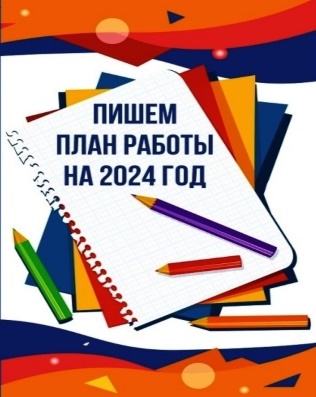 Поселок ОрешноеОсновные разделы и структура плана
I. ОСНОВНЫЕ ЗАДАЧИОсновными задачами планирования являются:выявление общественных информационных потребностей населения;определение направлений дальнейшего развития и совершенствования деятельности библиотеки;развитие инновационной деятельности;повышение эффективности и качества работы библиотеки по удовлетворению запросов и интересов пользователей.II. ОСНОВНЫЕ ПОКАЗАТЕЛИ РАБОТЫIII. ОРГАНИЗАЦИЯ БИБЛИОТЕЧНОГО ОБСЛУЖИВАНИЯ		IV. ОСНОВНЫЕ МАССОВЫЕ И ИНФОРМАЦИОННЫЕ МЕРОПРИЯТИЯ	4.1 Формирование гражданско-патриотической позиции населения.Дни воинской славы. 79 лет Победы. Государственная символика России, края.50-летие начала строительства БАМ4.2 Краеведение: история, традиции, культура4.3 Правовое просвещение, содействие повышению правовой культуры, участие библиотек в избирательных кампаниях4.4 Духовность. Нравственность. Милосердие. Работа с социально незащищенными слоями населения, пользователями с ограниченными возможностями здоровья4.5 Библиотека в поддержку семьи. Помощь в организации семейного чтения и семейного досуга (работа с семьей)4.6 Мероприятия, направленные на профилактику асоциальных явлений (наркомании, алкоголизма, курения). Популяризация здорового образа жизни	4.6 Эстетическое воспитание.	Год российской культуры и искусстваМетодические рекомендации к 150-летию со дня рождения Е.Ф. Гнесиной (Указ президента о праздновании от 20.06.2022 № 388)                                               4.7 Экологическое просвещение населения	                                              Цикл мероприятий «Времена года»                                                4.8 Работа в помощь профориентации4.9 Продвижение книги. Популяризация чтения. Пропаганда художественной литературы (КЗД)Пропаганда произведений А. С. ПушкинаV.	Проектная и программная деятельность библиотеки1.Паспорт проекта, программы2. Общие положенияОбоснование программы: актуальность темы (идеи проекта, программы); характеристика проблемы и обоснование необходимости ее решения проектными методами; обоснования для разработки (имеющийся опыт работы, ресурсы и т.п.)Краеведение – неотъемлемая часть нашей большой истории, связующая нить времен. Возрождение библиотечного краеведения сегодня вызвано небывалым подъемом национального самосознания. Огромные воспитательные, патриотические возможности краеведческого материала позволяют растить гражданина не на абстрактных идеалах, а на примерах из жизни родителей, односельчан, на событиях из истории своего села.В ходе реализации проекта «Свет малой Родины» планируется организовать рубрику на сайте сельской библиотеки «Моя малая Родина» Реализация проекта создаст возможность организации фонда уникальных краеведческих ресурсов на электронных носителях, расширяющих представление о своеобразии историко-культурного наследия нашего поселения, способствующих формированию у детей, чувства любви, гордости и чувства принадлежности к малой Родине.Итогом фотоконкурса «Родные места», цель которого – развитие творческой активности пользователей библиотеки по сбору материалов об исторических и значимых местах поселка, станет альбом «Летопись села».Проведем анкетирование и тестирование на выявление знаний о поселке, родном крае.Проведем ряд встреч с воинами интернационалистами, участниками СВО.Важным и значимым моментом выполнения проекта станет издание буклета «Великий победитель» - о ветеранах Великой Отечественной войны.В рамках проекта запланировано проведение презентаций, встреч, конкурсов практических и творческих работ. в прошлом и ведущий в будущее.Краеведческая работа – это непрерывный процесс, имеющий корни3. Содержание деятельности проекта, программы3.1. Основные направления деятельности, среди которых могут быть: формирование и предоставление информационных ресурсов; культурно-просветительская деятельность; выставочная деятельность; рекламная и издательская деятельность; организация взаимодействия с партнерами (совместная деятельность) и т.д.Все запланированные мероприятия направлены на формирование изучение традиций, культурных мероприятий3.2. Проектные мероприятия (описание мероприятий, их обоснование, сроки выполнения).Работа с семьёй, организация семейного чтения и общения, привлечение к сотрудничеству родителей
АКЦИИЦИКЛЫ МЕРОПРИЯТИЙ«2024 год - Год В.П. Астафьева» Приурочен к 100-летию со дня рождения (по от дельному плану мероприятия ежемесячно)100-летие Виктора Петровича Астафьева100-летие Виктора Петровича Астафьева«Год российской культуры и искусства (Указ о провозглашении 2024 года годом России был подписан президентом на саммите стран БРИКС в городе Казань).» (по отдельному плану)«Навстречу Великой Победе»Цикл мероприятий, посвященный снятию блокады Ленинграда:VI	Культурно-досуговая деятельность, клубы по интересам                                                                      План работы клуба1.«Непоседы» 8+ детский 	(Театр детской книги) – 9 человек	«Капитошка» 6+ (клуб юных художников) – 7 человек.
3. «Креативчик» - клуб 12+ (Творческая студия) -7 человек.4.«Эрудит» - подростки 12-14 лет-5 человек.Хозяюшка» взрослый 35+ (Творческое объединение читателей» 11 человек.VIII	Справочно-библиографическая и информационная деятельностьСправочно-библиографическое обслуживаниепредоставление информации о количестве выполненных справок в библиотеке;- анализ тематических запросов (тетрадь выполненных справок, анкетирование и др.);- анализ возрастных характеристик потребителей информации (тетрадь выполненных справок, анкетирование и др.), согласно ранее используемым таблицам.Формирование информационно-правовой культуры пользователей	Информатизация и электронные ресурсы	Рекламно-информационная деятельность.  Рекламно-информационная работаРабота с библиографической продукцией (информационные листы, рекомендательные списки, закладки, дайджесты):- использовать во всех направлениях деятельности библиотеки (книжные выставки и стендовая информация, мероприятия различных форм, индивидуальная работа);- проводить презентации на вновь созданную или приобретенную библиографическую продукцию.        YIII.	РАБОТА С ФОНДОМ8.1. Работа с инвесторами (спонсорами, дарителями, в т.ч. акции)Проведение акций "Подари книге вторую жизнь" Привлечение активных масс читателей и неравнодушных жителей административного округа к проблемам создания фонда библиотеки8.2. Изучение и систематизация отделов фонда библиотеки8.3. Работа с отказамиИзучение запросов читателей. Находить возможность работать без отказов на востребованную литературу. Использование возможностей фондов ЦБС. 8.4. Работа с каталогами8.5. Сохранность фондовПо сохранности книжных фондов предлагаем в план включить следующие мероприятия:  Индивидуальные беседы с читателями о бережном отношении к книгам и журналам;обязательный учет выдаваемой литературы;применение залоговой формы выдачи литературы;проверка внешнего и внутреннего состояния литературы при сдаче книг читателями;оформление наглядных выставок, уголков, плакатов в помощь сохранности фондов;контроль состояния читательской задолженности и эффективные меры по ее ликвидации;прием взамен утерянных книг – новых;по мере необходимости проводить мелкий ремонт изношенных книг;согласованно и своевременно проводить подписные компании;своевременно производить списание устаревшей по содержанию или пришедшей в негодность литературы;влажная уборка книжных стеллажей в санитарный день;соблюдение техники противопожарной безопасности.Заведующая библиотекой                                                                                     Г.П.  ЯковлеваIЦЕЛИ И ЗАДАЧИ БИБЛИОТЕКИIIОСНОВНЫЕ ПОКАЗАТЕЛИ РАБОТЫIIIОРГАНИЗАЦИЯ БИБЛИОТЕЧНОГО ОБСЛУЖИВАНИЯIVОСНОВНЫЕ МАССОВЫЕ И ИНФОРМАЦИОННЫЕ МЕРОПРИЯТИЯ4.1Формирование гражданско-патриотической позиции населения. 4.2Краеведение: история, традиции, культура4.3Правовое просвещение, содействие повышению правовой культуры, участие библиотек в избирательных кампаниях4.4Мероприятия, направленные на профилактику асоциальных явлений (наркомании, алкоголизма, курения). Популяризация здорового образа жизни4.5Духовность. Нравственность. Милосердие. Работа с социально незащищенными слоями населения, пользователями с ограниченными возможностями здоровья4.6Библиотека в поддержку семьи. Помощь в организации семейного чтения и семейного досуга (работа с семьей)4.7Эстетическое воспитание 4.8Работа в помощь профориентации4.9Экологическое просвещение населения4.10Продвижение книги. Популяризация чтения. Пропаганда художественной литературы. В.П. Астафьева, А.С. Пушкина VПРОЕКТНАЯ И ПРОГРАММНАЯ ДЕЯТЕЛЬНОСТЬ БИБЛИОТЕКИПРОЕКТЫ и ПРОГРАММЫ«Свет малой Родины» культурно-просветительский краеведческийпроект «Книги читать, скуки не знать» программа летних чтенийПрограммы«Свет малой Родины»АКЦИИ«Твой след на Земле» - экологическая акция (в теч. года)провести 3 акции«Голос памяти»: международная патриотическая акция для людей с ОВЗ ()февр.- май«Дарите книги с любовью»: всероссийская акция ()февраль«Библионочь — 2024» -: всероссийская акция (май)май«Читаем детям о войне» - международная акция (май)май«Бегущая книга» - всероссийский интеллектуальный забег (май, сентябрь)майАкция «С днем рождения, Александр Сергеевич» (26 мая – 6 июня)июньУчастие в общероссийской антинаркотической акции Книжный АнтиНаркоФест (июнь)июньЦИКЛЫ МЕРОПРИЯТИЙКраеведческий цикл «Читаем Астафьева – открываем Россию»апрель-майИсторический цикл «Навстречу Великой Победе»январь-майЦикл мероприятий, посвященный снятию блокады Ленинграда: «И живы памятью столетья»январьЦикл «Мир планеты и его тайны» научно-технологическийфевральЦикл «Читаем детям о войне» патриотическиймарт-декабрьЦикл «Времена года» экологическийНеделя «Весенняя неделя добра»28 апрель -5 маяНеделя «С днем рождения Александр Сергеевич»26 мая-6 июняНеделя «Театр и дети»мартVIКУЛЬТУРНО-ДОСУГОВАЯ ДЕЯТЕЛЬНОСТЬ, КЛУБЫ ПО ИНТЕРЕСАМVIIСПРАВОЧНО-БИБЛИОГРАФИЧЕСКАЯ И ИФОРМАЦИОННАЯ ДЕЯТЕЛЬНОСТЬСправочно-библиографическое обслуживаниеФормирование электронных библиографических ресурсовИнформационное обслуживание (работа с индивидуальными и коллективными абонентами)Формирование информационно-правовой культуры пользователейИнформатизация и электронные ресурсыРекламно-информационная деятельность.  Рекламно-информационная работаVIIIРАБОТА С ФОНДОМРабота с инвесторами (спонсорами, дарителями, в т.ч. акцииИзучение и систематизация отделов фонда библиотекиРабота с отказамиРабота с каталогамиСохранность фондовIXУКРЕПЛЕНИЕ МАТЕРИАЛЬНО-ТЕХНИЧЕСКОЙ БАЗЫПоказателиМуниц. задание 2023 г.Выполнение 2023 г.План2024г.Число читателей380380365Число книговыдач9766976612000Число посещений509350997000Ежегодный рост собственных баз данныхНаименование мероприятийНаименование мероприятийСрок исполненияИсполнители1.Организовать обслуживание социально незащищенных групп населения, лиц с ОВЗ.- «Книги на дом» (обслуживание престарелых и лиц с ОВЗ)- организовать пункт выдачи в пос. Пимия1.Организовать обслуживание социально незащищенных групп населения, лиц с ОВЗ.- «Книги на дом» (обслуживание престарелых и лиц с ОВЗ)- организовать пункт выдачи в пос. ПимияВ течение года.В течение года.В течение года.волонтеры, книгоношиБиблиотекарь2. Организовать работу любительских объединений:2. Организовать работу любительских объединений:В течение года.Библиотекарь№ п/пНаименование объединенияЧитательская группа1«Краеведушка»ВзрослаяБиблиотекарь2«Ориентир»МолодежьБиблиотекарь3        «Чародеи»ДетиБиблиотекарьНаименование мероприятийНаименование мероприятийСрок исполненияИсполнители3. Продвижение и расширение ассортимента платных услуг пользователям библиотеки:- оказывать платные услуги согласно Положению о платных услугах и перечню платных услуг, расширять ассортимент платных услуг и качество их оказания.3. Продвижение и расширение ассортимента платных услуг пользователям библиотеки:- оказывать платные услуги согласно Положению о платных услугах и перечню платных услуг, расширять ассортимент платных услуг и качество их оказания.В течение года.В течение года.Библиотекарь4. Деятельность библиотеки по установлению связей с общественностью:- осветить деятельность библиотеки в газете «Манская жизнь»- вести страничку в ВК, ОК 4. Деятельность библиотеки по установлению связей с общественностью:- осветить деятельность библиотеки в газете «Манская жизнь»- вести страничку в ВК, ОК В течение года.Библиотекарь4.1 С целью рекламы библиотеки и библиотечных мероприятий освещение их деятельности в СМИ, подготовка пресс-релизов4.1 С целью рекламы библиотеки и библиотечных мероприятий освещение их деятельности в СМИ, подготовка пресс-релизовЧитательская группаИсполнителиДень сюрпризов «Счастливое детство»День сюрпризов «Счастливое детство»Дети и подросткиБиблиотекарь«Библиосумерки», «Библионочь»«Библиосумерки», «Библионочь»ВсеБиблиотекарь«Лужайка – почитай-ка»«Лужайка – почитай-ка»ДетиБиблиотекарь5) оформление тетрадей читательских отзывов: - «Лучшие читатели библиотеки»,5) оформление тетрадей читательских отзывов: - «Лучшие читатели библиотеки»,В течение годаБиблиотекарь№Наименование мероприятияФорма мероприятиявремя и место проведенияЧитательская группа1«Ты припомни, Россия, как всё это было»День снятия блокады.Информ-релиз. январьОрешенская библиотекаВзрослые молодежь дети2«Без срока давности»Сталинградская битва. Выставка-вопрос февральОрешенская библиотекаВзрослые молодежь дети3«Держава армией крепка»День защитника Отечества..Книжная выставка-представлениефевральОрешенская библиотекаВзрослые молодежь дети4«Учись у героев Отчизну беречь!»Александр Невский.Информационный часапрель Орешенская библиотекаВзрослые молодежь дети5«Ваши жизни война рифмовала»День ПобедымайОрешенская библиотекаВзрослые молодежь дети6«Вехи памяти и славы».День памяти и скорбииюньОрешенская библиотекаВзрослые молодежь дети7«Чтобы помнили про подвиг вечно!» .Полтавское сражениеВидео-презентация. Победа Петра над шведами июльОрешенская библиотекаВзрослые молодежь, дети№Наименование мероприятияФорма мероприятия время и место проведенияЧитательская группа150 лет БАМу«БАМ: по рельсам сквозь время»Викторина январьОрешенская библиотекаВзрослые молодежь, дети2«БАМ-стройка дружбы»: Фотовыставка февральОрешенская библиотекаВзрослые молодежь, дети3«Дорогами БАМа» Игра-путешествиемайОрешенская библиотекаВзрослые молодежь, дети4«Трудные километры БАМа»Книжная выставкаиюльОрешенская библиотекаВзрослые молодежь, дети5«Время выбрало нас»Литературно-музыкальная композиция сентябрьОрешенская библиотекаВзрослые молодежь, дети	№Наименование мероприятияФорма мероприятиявремя и место проведенияЧитательская группа1«Одежда русских старожилов Сибири»Интерактивная экскурсия в музей посёлка январьОрешенская библиотекаВзрослыемолодежьдети2«Выдающиеся люди поселка Орешное, Пимии»Буклет-онлайн февральОрешенская библиотекаВзрослыемолодежьдети3«Сохраняя народные традиции». Встреча с мастерами народного творчества. мартОрешенская библиотекаВзрослыемолодежьдети4«Библиотечное пространство как привлекательный объект туризма»Презентация. майОрешенская библиотекаВзрослыемолодежьдети5«Путешествие во времени»Интерактивная экскурсия в музей поселка «Русская изба» июньОрешенская библиотекаВзрослыемолодежьдети6«Крестьянский быт»Музейная экскурсия июльОрешенская библиотекаВзрослыемолодежьдети7«Кочерга в печи хозяйка» Репродуктивный показ экспонатов августОрешенская библиотекаВзрослыемолодежьдети8«Русская изба» Тематическая экскурсия сентябрьОрешенская библиотекаВзрослыемолодежьдети№Наименование мероприятияФорма мероприятиявремя и место проведенияЧитательская группа1«Планеты правильных правил»Выставка-обзор январьОрешенская библиотекаВзрослыемолодежьдети2Уроки права- уроки жизни»Урок-размышление февральОрешенская библиотекаВзрослыемолодежьдети3«Твои права под защитой»Информационный листок. Всемирный день защиты прав потребителя мартОрешенская библиотекаВзрослыемолодежьдети4 «Что такое наркотик»Беседа-размышление вМеждународный день интеллектуальной собственности апрельОрешенская библиотекаВзрослыемолодежьдети5 «Маленьким человечкам – большие права» .Час проблемного разговора в Международный день борьбы за права инвалидов майОрешенская библиотекаВзрослыемолодежьдети6«Судьбы, разбитые вдребезги»Деловая играиюньОрешенская библиотекаВзрослыемолодежьдети7«По лабиринтам семейного права»Игра-беседаавгустОрешенская библиотекаВзрослыемолодежьдети8«Родительский правовой лицей»Час праваоктябрьОрешенская библиотекаВзрослыемолодежь№Наименование мероприятияФорма мероприятияДата, время и место проведенияЧитательская группа1«Добро по наследству»АкцияДень спонтанного проявления доброты февральОрешенская библиотекаВзрослыеОВЗмолодежьдети2«Загадки Земли»День защиты ЗемлиИнформационный часмартОрешенская библиотекаВзрослыемолодежьдети3«Путешествие в страну Здоровья»Игровая программа апрельОрешенская библиотекаВзрослыеОВЗмолодежьдети4 «Открой свое сердцу добру». Урок доброты. Весенняя неделя добрамайОрешенская библиотекаВзрослые, детимолодежьОВЗ5«Эта хрупкая планета». Познавательный часВсемирный день окружающей среды июньОрешенская библиотекаВзрослыемолодежьдети, ОВЗ6«Хоровод друзей»Международный день дружбы.Акция июльОрешенская библиотекаВзрослыемолодежьдети7«День солидарности в борьбе с терроризмомИнформационный листоксентябрьОрешенская библиотекаВзрослыемолодежьдети8Праздник Белых Журавлей.Литературный праздник октябрьОрешенская библиотекаВзрослыемолодежьдетиОВЗ9«Опаленное время»Час истории. День памяти жертв политических репрессийоктябрьОрешенская библиотекаВзрослыемолодежьдетиОВЗ№Наименование мероприятияФорма мероприятияДата, время и место проведенияЧитательская группа1«Самая дружная семья» Семейный вечер январьОрешенская библиотекаВзрослыемолодежьдети2«Папины затеи» Ярмарка умельцев февральОрешенская библиотекаВзрослыемолодежьдети3«У меня такая мама!» Час поэзии.Час поэзии мартОрешенская библиотекаВзрослыемолодежьдети4«Сказки из бабушкина сундука» Семейная игра.Семейная играапрельОрешенская библиотекаВзрослыемолодежьдети5«Библиотека – дом для всей семьи»День открытых двереймайОрешенская  библиотекаВзрослыемолодежьдети6«У семейного очага»Вечер веселых затейиюньОрешенская библиотекаВзрослыемолодежьдети7«Музыка любви»Фотоконкурс августОрешенская библиотекаВзрослыемолодежьдети8«Святые дочери России»Литературный вечер сентябрьОрешенская библиотекаВзрослыемолодежьдети9«Каково на дому-таково и самому»Семейная игра октябрьОрешенская библиотекаВзрослыемолодежьдети10«Ты и Я- плюс наши дети – лучшая семья на свете!»Семейные развлечения ноябрьОрешенская библиотекаВзрослыемолодежьдети11«Книга наш семейный друг»Вечер отдыханоябрьОрешенская библиотекаВзрослыемолодежьдети12«У семейного очага»Вечер веселых затей декабрьОрешенская библиотекаВзрослыемолодежьдети№Наименование мероприятияФорма мероприятияДата, время и место проведенияЧитательская группа1«В будущее без риска»Час полезной информации январьОрешенская библиотекаВзрослыемолодежьдети2«Больше знаешь – меньше риск»Информационный стенд февральОрешенская библиотекаВзрослыемолодежьдети3«Азбука здоровья»Книжная выставка мартОрешенская библиотекаВзрослыемолодежьдети4«Ваше здоровье в ваших руках»Памятка июньОрешенская библиотекаВзрослыемолодежьдети5«Здоровье не купишь – его разум дарит»Викторина июльОрешенская библиотекаВзрослыемолодежьдети6«Без привычек вредных жить на свете здорово!»Беседа-рассуждениесентябрьОрешенская библиотекаВзрослыемолодежьдети7«Добрые советы для вашего здоровья»Выставка-совет октябрьОрешенская библиотекаВзрослыемолодежьдети№Наименование мероприятияФорма мероприятияДата, время и место проведенияЧитательская группа1«О музыке и не только»Книжная выставкафевральОрешенская библиотекаВзрослыемолодежьдети2«Мир Е.Ф. Гнесиной»Викторина мартОрешенская библиотекаВзрослыемолодежь3«Гордость России»Час музыки апрельОрешенская библиотекаВзрослыемолодежьдети4«Легендарная Гнесинка»Информационный час августОрешенская библиотекаВзрослыемолодежьдети5«Гармония личности»Видео путешествие сентябрьОрешенская библиотекаВзрослыемолодежьдети№Наименование мероприятияФорма мероприятиявремя и место проведенияЧитательская группа1«Лучшая защита – это забота»Беседа-обсуждение январьОрешенская библиотекаПодросткидети2«Помоги птицам зимой»Акция февральОрешенская библиотекаПодросткидети3«Экология современной жизни: правильно ли мы живем?»Круглый стол  мартОрешенская библиотекаВзрослыемолодежьдети4«Время действовать – сегодня!»Акция апрельОрешенская библиотекаВзрослыемолодежьдети5«Цветущий двор»Акция уличнаяавгустОрешенская библиотекаВзрослыемолодежьдети6«Ждет помощников природа»Круглый стол1сентябрьОрешенская библиотекаВзрослыемолодежьдети7«Твой след на земле».Ярмарка творческих идей. Защита окружающей среды от экологической опасностиноябрьОрешенская библиотекаВзрослыемолодежьдети8«Давайте будем беречь планету!»Акция декабрьОрешенская библиотекаВзрослыемолодежьдети№Наименование мероприятияФорма мероприятиявремя и место проведенияЧитательская группа1«Профессия и Я».Справочное бюро январьОрешенская библиотекаДетимолодежь2«В мире мнений»Выставка-реклама февральОрешенская библиотекаДетимолодежь3«Я выбираю профессию»Полезные советы апрельОрешенская библиотекадетимолодежь4«Сделай свой выбор»Час дебатов майОрешенская библиотекамолодежьДети5«Профессия и Я»Буклет июньОрешенская библиотекадетимолодежь6«Профессия - экономист»Информационный стенд июльОрешенская библиотекаДетимолодежь7«В поисках призвания»Выставка-размышление августОрешенская библиотекаДетимолодежь8«Самоопределение»ПамяткасентябрьОрешенская библиотекадетимолодежь9«Сделай свой выбор»Выставка-совет октябрьОрешенская библиотекаДетимолодежь10«Выбираем профессию вместе»Акция ноябрьОрешенская библиотекадетимолодежь11 «Старт в профессию»Встречи с интересными людьми декабрьОрешенская библиотекаДетимолодежь№Наименование мероприятияФорма мероприятиявремя и место проведенияЧитательская группа1«Ветер по морю гуляет…» Литературный круиз январьОрешенская библиотекаМолодежьДети2«Жил-был писатель…»Беседа-опрос февральОрешенская библиотекаВзрослыемолодежьдети3«Новое имя – для тебя»Литературный час мартОрешенская сбиблиотекаМолодежь Дети4«В талантливых руках – великая культура»Интерактивная выставка. апрельОрешенская библиотекаВзрослыемолодежьдети5«Загадки кота Ученого».Библио-квестмайОрешенская библиотекаМолодежьДети6«Дом книг – библиотека»День открытых дверей июньОрешенская библиотекаВзрослыемолодежьдети7«Наш край родной в стихах и прозе»Нон-стопиюльОрешенская библиотекаВзрослыемолодежьдети8«Души и сердца вдохновенье»Поэтический вечер августОрешенская библиотекаВзрослыемолодежьдети9«В новых книгах – новые знания»Обзор литературы сентябрьОрешенская библиотекаВзрослыемолодежьдети10«В плену видений, мыслей, чувств» Поэтический час октябрьОрешенская библиотекаВзрослыемолодежьдети11«Если ты читаешь – весь мир твой!».Беседа-диалог ноябрьОрешенская библиотекаВзрослыемолодежьдети12«Десять книг, которые потрясли… Вас!»Блиц-опросдекабрьОрешенская библиотекаВзрослыемолодежьдети№Наименование и форма мероприятияОписаниевремя и место проведенияЧитательская группа1«Пока в России Пушкин длится, метелям не задуть свечу»Литературная квест-играмайОрешенская библиотекадетиподростки2«Как вечно пушкинское слово»Литературный часмайОрешенская библиотекадетиподростки3«Угадай Пушкинского героя». Интерактивная играмайОрешенская библиотекаВзрослыедетиподростки4«Струна, звучащая стихами»Литературно-музыкальная композиция июньОрешенская библиотекаВзрослыедетиподростки6«Давайте Пушкина читать».Литературные чтенияиюньОрешенская библиотекаВзрослыемолодежьдети7«Волшебство пушкинского слова»Конкурс знатоковиюньОрешенская библиотекадетиподростки10«На солнечной поляне Лукоморья»Литературная играиюньОрешенская библиотекадетиподростки11«В гостях у Арины Родионовны»Литературный вечериюньОрешенская библиотекадетиподросткиЦельПропаганда литературы краеведческого характера, формирование облика библиотеки как места, где каждый сможет найти помощь и поддержку в вопросах, касающихся своей малой Родины.Создание собственных краеведческих ресурсов на электронных и традиционных носителях. Воспитание у подрастающего поколения чувства любви, гордости и причастности к малой Родине, патриотизма и гражданственности.ЗадачиОрганизация среди пользователей краеведческого движения по сбору материалов о поселке.Наименование проекта, программы«Свет малой Родины»Цель проекта, программыСоздание условий для целостного духовного, интеллектуального и культурного развития, как отдельной личности, так и всего общества в целом.Задачи проекта, программыОрганизация среди пользователей краеведческого движения по сбору материалов о поселке.Создание рубрики на сайте «Моя малая Родина»Создание благоприятных условий для занятий, общения и проведения досуга  пользователей библиотеки.Целевая аудиторияДети, подростки, молодежь, взрослое население.Сроки реализации проекта, программыянварь-декабрь 2024 года.Критерии оценки эффективности и ожидаемые конечные результаты реализации проекта, программыУвеличение посещения и книговыдачи.Возрождение библиотечного краеведения.Создание краеведческих ресурсов на электронных носителях.№Название мероприятияФорма мероприятияДата, время и место проведенияОтветственный1Организационная работа:Осуществить взаимодействие с партнерамиЗаключить договора (соглашения о сотрудничестве)ЯнварьБиблиотекарь2 «Моя малая Родина»Рубрика на сайте библиотеки.февральБиблиотекарьШкола3«Родные места»Фотоконкурс.мартСДК, Школа4«Край навек любимый»Видео презентацияапрельСДК, библиотека5«Великий победитель»БуклетмайБиблиотека, сельсовет6«Сохраним то, что любим»Конкурс творческих и практических работиюньБиблиотека.7«Край навек любимый»Интеллектуальная викторинаиюльБиблиотека8«Я знаю все о своем селе»Познавательная играавгустБиблиотека9«Родному краю гимн пою»Творческий поэтический вечерсентябрьБиблиотека, СДК, школа.10«Земля родная»День информацииоктябрьБиблиотека11«Наши замечательные земляки»Информационные листыноябрьБиблиотека12«Сердцу милые места»День краеведадекабрьБиблиотека№Название мероприятияФорма мероприятияДата и место проведенияЧитательская группа1«Про традиции»Час истории.январьОрешенская библиотекаВзрослыемолодежьдети2«Коренные народы Сибири»ЭтноквизфевральОрешенская библиотекаВзрослыемолодежьдети3«Родством крепка славянская душа»ПраздникмартОрешенская библиотекаВзрослыемолодежьдети4«Путешествие по малой Родине»Квест играапрельОрешенская библиотекаВзрослыемолодежьдети5«Путешествие в Фольклор-Град»Фольклорный праздникмайОрешенская библиотекаВзрослыемолодежьдети6«Родством крепка славянская культура»Чаепитие с национальными лакомствами.июньОрешенская библиотекаВзрослыемолодежьдети7«Библиотека – территория без границ»День открытых дверей.Праздник.июльОрешенская библиотекаВзрослыемолодежьдети8 «Ремесленное подворье»Выставка народных умельцев.августОрешенская библиотекаВзрослыемолодежьдети9«Наш край родной в стихах и прозе»Нон-стоп.сентябрьОрешенская библиотекаВзрослыемолодежьдети10«Красота живет повсюду, надо только верить в чудо»Час общения.октябрьОрешенская библиотекаВзрослыемолодежьдети11«Любимые места в родном поселке»Библио-такси.ноябрьОрешенская библиотекаВзрослыемолодежьдети12«Народные приметы»Беседа.декабрьОрешенская библиотекаВзрослыемолодежьдети№Название мероприятия Форма мероприятияЦелевая аудиторияСроки проведения1«Всей семьёй у книжной полки»Библиотечный квилтВзрослые, детимолодёжьянварь2«Вместе весело читать»Библиотечный бульварВзрослые, детимолодёжьфевраль3«Дружим с книгой всей семьёй»библиотечный журфиксВзрослые, детимолодёжьмарт4«Мамам и папам по секрету о детских книжках»БиблиофрешВзрослые, детимолодёжьиюль5«Родительская академия»БиблиошопингВзрослые, детимолодёжьсентябрь6«Чтение ребёнка – это чтение семьи»День хоббиВзрослые, детимолодёжьоктябрь7«Вместе читаем, играем, мастерим»Экран прочитанных книгВзрослые, детимолодёжьдекабрь№Наименование мероприятияФорма мероприятияДата, время и место проведенияЧитательская группа1«Твой след на Земле» Экологическая акцияянварьОрешенская библиотекаВзрослыемолодежьдети2«Голос памяти»: Международная патриотическая акция для людей с ОВЗфевраль-майОрешенская библиотекаВзрослыемолодежьдети3«Дарите книги с любовью»Всероссийская акцияфевральОрешенская библиотекаВзрослыемолодежьдети4«Новое время-новые подходы»Библио-кросс мартОрешенская библиотекаВзрослыемолодежьдети5«Библионочь — 2024»: Всероссийская акция.майОрешенская библиотекаВзрослыемолодежьдети6«Читаем детям о войне» Международная акция.майОрешенская библиотекаВзрослыемолодежьдети7«Бегущая книга» Всероссийский интеллектуальный забег. майОрешенская библиотекаВзрослыемолодежьдети8 «С днем рождения, Александр Сергеевич»Районная акция. май – июньОрешенская библиотекаВзрослыемолодежьдети9«Книжный АнтиНаркоФест»Общероссийская антинаркотическая акция. июньОрешенская библиотекаВзрослыемолодежьдети10«Без добрых книг душа черствеет»Флэш-моб. октябрьОрешенская библиотекаВзрослыемолодежьдети№Наименование мероприятияФорма мероприятияДата, время и место проведенияЧитательская группа1 «Мир книг Виктора Астафьева»Литературная викторина по рассказам В.П. Астафьева январьОрешенская библиотекаВзрослыемолодежьдети2 «Читаем Астафьева - открываем Россию».Литературный час февральОрешенская библиотекаВзрослыемолодежьдети3 «Вам продолжать эту жизнь».Тематическая беседа мартОрешенская сбиблиотекамолодежьдети4 «Созвучие таланта и души».Литературный час апрельОрешенская библиотекаВзрослыемолодежьдети5 «Астафьев известный и неизвестный»Литературное досье майОрешенская библиотекаВзрослыемолодежьдети6«Литературная беседка»Громкие чтения рассказа «Конь с розовой гривой» майОрешенская библиотекаВзрослыемолодежьдети7 «Сибирский самородок»Выставка-портрет июньОрешенская библиотекаВзрослыемолодежьдети8«Старая лошадь» Чтение вслух по рассказу июльОрешенская библиотекадети9 «Астафьев - золотое имя Красноярья»Выставка-юбилей августОрешенская библиотекаВзрослыемолодежьдети10 «Окна родного дома» Литературно -музыкальная гостиная сентябрьОрешенская библиотекаВзрослыемолодежьдети11 «Он родом с Енисея»Видео — путешествие октябрьОрешенская библиотекаВзрослыемолодежьдети12 «Живое слово писателя»Литературный час. День памяти Виктора Петровича Астафьева в Красноярском краеноябрьОрешенская библиотекаВзрослыемолодежьдети№Наименование мероприятияФорма мероприятияДата, время и место проведенияЧитательская группа1«Былинные богатыри земли Русской»Час русской культуры январьОрешенская библиотекаВзрослыемолодежьдети2«Чистое слово. Чистая речь. Чистая душа»Урок просвещения февральОрешенская библиотекаВзрослыемолодежьдети3«Путешествие в страну славянской азбуки»Видео экскурсия майОрешенская библиотекаВзрослыемолодежьдети4«Старинные русские народные игры»Фольклорный час июньОрешенская библиотекаВзрослыемолодежьдети5«Азбука-начало всех начал»Викторина июльОрешенская библиотекаВзрослыемолодежьдети6«Манящие миры – этническая культура»Мастер-класс сентябрьОрешенская библиотекаВзрослыемолодежьдети7«К истокам народной культуры»Уголок народного быта октябрьОрешенская библиотекаВзрослыемолодежьдети8«Россия – общий дом»Видео-круизВидео-круиз ноябрьОрешенская библиотекаВзрослыемолодежьдети№Наименование мероприятияформа мероприятияДата, время и место проведенияЧитательская группа1«А пули? А пули были, били часто. Да что о них рассказывать…война»Вечер-диалог январьОрешенская библиотекаВзрослыемолодежьдети2«Афганистан. Без права на забвение»Час истории февральОрешенская библиотекаВзрослыемолодежьдети3«Навек остались молодыми»Вечер поэтического настроения мартОрешенская библиотекаВзрослыемолодежьдети4«Живут героев имена»Историческая дискуссия апрельОрешенская библиотекаВзрослыемолодежьдети5«И поёт мне в землянке гармонь»Слайд-презентация майОрешенская библиотекаВзрослыемолодежьдети№Наименование мероприятияФорма мероприятияДата, время и место проведенияЧитательская группа1«Читаем о блокаде»Библиотечная акцияБиблиотечная акция. январьОрешенская библиотекаВзрослыемолодежьдети2«Дневник Тани Савичевой»Литературный час. январьОрешенская библиотекаВзрослыемолодежьдети3«Блокады черное кольцо развеял гром салюта»Урок памяти. январьОрешенская библиотекаВзрослыемолодежьдети4«Историю не выбирают – помнят!»Тематический час. январьОрешенская библиотекаВзрослыемолодежьдети№ТемаФорма проведенияСроки проведения1«Книга – первый учитель»Громкие короткие чтения произведений детских писателей.январь2«Русская народная сказка»Громкие чтенияфевраль3«О чём говорит книга»Выступление с показом по роляммарт4«С книгами знаться  – ума набраться»Игра- викторина с героями книгапрель5«В кругу любимых книг»Выступление по ролям отрывков из детских произведениймай6«Писатели шутят»Литературная дегустация. Вредные советыоктябрь7«Книги читаем - много знаем»Громкие чтения сказок народов Севера Россииавгуст8«По страницам любимых книг»Выступление по ролямсентябрь9«Приключения в царстве Нептуна»Театрализованное представлениеиюль10«Русская изба»Театрализация в музее. Выступление по ролям.ноябрь11«Рассуждаем, осуждаем, книги разные читаем»Рекомендация лучших прочитанных книгдекабрь№ТемаФорма проведенияСроки проведения1«За окном зима»Наброски рисунков, понятие – художественный рисунокянварь2«Мой папа»Мастер-класс по оформлению открыткифевраль3«Открытка для мамы»Мастер-класс по оформлению открыткимарт4«Зимующие птицы»Наброски, рисунки в краскахапрель5«Одуванчики»Рисунок летамай6«Летняя полянка»Рисунок летаиюль7«Школьный праздник»Наброски, выражение эмоций в краскахавгуст8«Школа, ученик, Учитель»Наброски, выражение эмоций в краскахсентябрь9«Моя семья»Наброски, выражение эмоций в краскахоктябрь10«Лес, дом, улица»Наброски, выражение эмоций в краскахноябрь11«Добрый Дедушка Мороз»Красочный общий рисунокдекабрь№ТемаФорма проведенияСроки проведения1«Рисуем сказку»Рисуем красками картину по номерамянварь2«Счастливая семья»Алмазная вышивка картиныфевраль3«Мой динозаврик»Лепка из воздушного пластилинамарт4«Животный мир»Лепка и раскрашивание из соленого тестаапрель5«Весёлая подушка»Пэчворкмай6«Цветочный узор»Квилингиюль7«Моё любимое хобби»Картину рисуем по номерамавгуст8«Вместе веселей»Собираем пазлысентябрь9«Доброе начало»Вяжем носки, рукавицыоктябрь10«Подарок малышам2Вяжем игрушкиноябрь11«Радость детворы»Игрушки на уличную ёлкудекабрь№ТемаФорма проведенияСроки проведения1«Как устроен мир»Информационный часянварь2«Портрет динозавра»Тематический часфевраль3«Волчок вместо батарейки»Беседа-диспутмарт4«Ураганы. Откуда ветер дует»Экологический видео круизапрель5«Смертельная паутина»Час откровенного разговорамай6«Страницы истории России»Час историииюнь7«Почему велосипед не падает?»Вопрос-ответиюль8«Как делают бронированное стекло?»Вопрос-ответавгуст9«Молния. От зигзага до шара»Познавательный чассентябрь10«Нарисуем будем жить» - 3 DКруглый столоктябрь11«Хищные, но симпатичные»Выставка-знакомствоноябрь12«Почему нет домашних носорогов?»Вопрос-размышлениедекабрь№ТемаФорма проведенияСроки проведения1«Праздничный стол»Мастер-классянварь2«И сердце отзовётся»Выставка-предложениефевраль3«Радость семейного творчества»Познавательный урокмарт4«Невозможное-возможноВыставка-знакомствоапрель5«Всей семьёй в библиотеку»Семейное чаепитиемай6«О детях и для детей»Беседа-диалогиюль7«Классика на все времена»Рецепт из сундукаавгуст8«Гирлянда вкусных закусок»Мастер-класссентябрь9«Любить, ценить и охранять»Час вопросов и ответовоктябрь10«Азбука здоровья»Беседа-диалогноябрь11«В здоровом теле – здоровый дух»Выставка-дегустациядекабрь№Наименование мероприятияФорма мероприятиявремя и место проведенияЧитательская группа1«Сайты, которые мы выбираем»Урок информационной грамотностиянварьОрешенская библиотекаВзрослыемолодежь дети2«Структура книги»Библиографический урокфевраль Орешенская библиотекаВзрослыемолодежь дети3«Поиск в сети»Обзор ресурсов Интернет мартОрешенская библиотекаВзрослые молодежь дети4«Остров книжных сокровищ»Экскурсия по библиотеке июньОрешенская библиотекаВзрослые молодежь дети5«Международный день чая»Листовка декабрьОрешенская библиотекаВзрослые молодежь дети6«Закон – основа государства»Буклет июльОрешенская библиотекаВзрослые молодежь дети7«Писатели – детям»Памятка августОрешенская библиотекаВзрослые молодежь дети8«И это всё о нём»Библиографическая памятка октябрьОрешенская библиотекаВзрослые молодежь дети№Наименование мероприятияФорма мероприятияДата, время и место проведенияЧитательская группа1«Безопасный Интернет для ваших детей»Час информацииянварьОрешенская библиотекаВзрослые молодежь дети2«Советы родителям»Памятка февраляОрешенская библиотекаВзрослые молодежь дети3«Не ходите дети в Интернет гулять!»Дискуссионные качели мартОрешенская библиотекаВзрослые молодежь дети4«Дети в паутине»Международный день ИнтернетаРолевая игра. апрельОрешенская библиотекаВзрослые молодежь дети5«Я ищу в сети Добро»Онлайн-экспедиция майОрешенская библиотекаВзрослые молодежь дети6«На тёмной стороне Интернета»Буклет для родителей. июньОрешенская библиотекаВзрослыемолодежь дети7«Знаешь ли ты правила поведения в Интернете?»Информационная закладка. июльОрешенская библиотекаВзрослыемолодежь дети8«Интернет легко и просто»Мультимедия просмотр.августОрешенская библиотекаВзрослые, дети молодежь №Наименование мероприятияФорма мероприятияДата, время и место проведенияЧитательская группа1«Фольклорная азбука»Информационный лист январьОрешенская библиотекаВзрослые молодежь дети2«Через книгу к миру и согласию»Рекомендательный список февральОрешенская библиотекаВзрослые молодежь дети3«Славянская письменность и её создатели»Информационный стендмайОрешенская библиотекаВзрослые молодежь дети4«Вирус сквернословия»Презентация июньОрешенская библиотекаВзрослые молодежь дети5«Как написать отзыв о книге?»Библиографическая памятка сентябрьОрешенская библиотекаВзрослые молодежь дети6«Учитесь создавать чудеса»Рекомендательный список октябрьОрешенская библиотекаВзрослые молодежь дети7«Мифы о библиотеке и библиотекарях»Дайджест ноябрьОрешенская библиотекаВзрослые молодежь дети